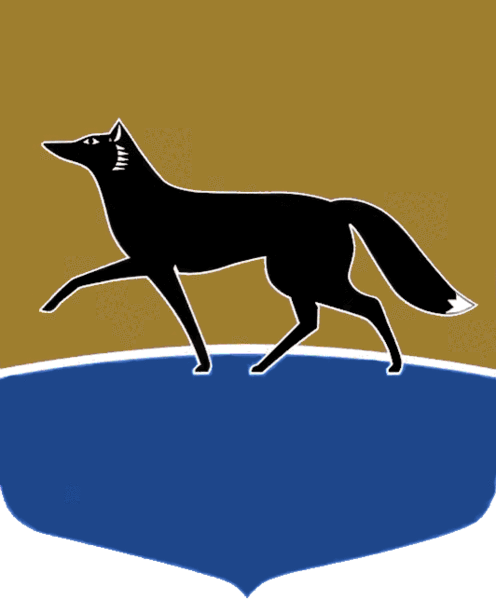 Принято на заседании Думы 29 июня 2022 года№ 157-VII ДГО согласовании дачи согласия 
на отчуждение недвижимого имущества, закреплённого 
на праве хозяйственного ведения 
за муниципальным предприятием (Диспетчерская, расположенная 
по адресу: г. Сургут, ул. Сосновая, 
д. 11/2)В соответствии с решением Думы города от 07.10.2009 № 604-IV ДГ 
«О Положении о порядке управления и распоряжения имуществом, находящимся в муниципальной собственности», рассмотрев документы, представленные Администрацией города по отчуждению недвижимого имущества, закреплённого на праве хозяйственного ведения за Сургутским городским муниципальным унитарным предприятием «Городские тепловые сети», Дума города РЕШИЛА:Согласовать дачу согласия Администрацией города на отчуждение муниципального имущества в соответствии с условиями продажи согласно приложению.Председатель Думы города						 	М.Н. Слепов«30» июня 2022 г.Приложение к решению Думы городаот 30.06.2022 № 157-VII ДГУсловия продажи муниципального имуществаНаименование имущества, назначение имуществаДиспетчерская, назначение: НежилоеАдрес (местоположение)Ханты-Мансийский автономный округ – Югра, г. Сургут, ул. Сосновая, д. 11/2Площадь152,6 кв. метраКадастровый номер86:10:0101164:322Сведения о зарегистрированных правах:1)  запись государственной регистрации права собственности№ 86-86-03/032/2012-828 от 28.05.20122)  запись государственной регистрации права хозяйственного ведения№ 86-86-03/073/2012-690 от 24.08.20123)  ограничение прав 
и обременение объектаНе зарегистрированоСведения о земельном участкеКадастровый номер: 86:10:0101247:2986.Адрес (местоположение): Ханты-Мансийский автономный округ – Югра, 
г. Сургут, восточный промрайон, 
ул. Сосновая, 11/2.Категория земель: Земли населённых пунктов.Разрешённое использование: под нежилое здание диспетчерской.Площадь: 247 кв. метров.Запись государственной регистрации права собственности № 86:10:0101247:2986-86/
054/2021-1 от 22.12.2021.Ограничение прав и обременение объекта:аренда № 86-86-03/112/2013-206 
от 25.10.2013, договор аренды земельного участка от 02.09.2013 № 620, заключённый между Администрацией муниципального образования городской округ город Сургут и Сургутским городским муниципальным унитарным предприятием «Городские тепловые сети» на срок по 27.08.2062Сведения о рыночной стоимости имущества1 560 900 рублей, в том числе:1)	Диспетчерская – 1 510 000 рублей, 
в том числе НДС (20 %) 251 666 рублей 
67 копеек;2)	право аренды земельного участка – 
50 900 рублей, в том числе НДС (20 %) 8 483 рубля 33 копейки.Отчёт об оценке от 04.05.2022 
№ 016/22М-33-23. Оценка произведена обществом с ограниченной ответственностью «Признание» 
по состоянию на 04.05.2022Способ продажиАукционОрганизатор аукционаСургутское городское муниципальное унитарное предприятие «Городские тепловые сети»10. Порядок продажиВ соответствии с порядком, установленным федеральным антимонопольным органом11. Начальная цена имущества1 560 900 рублей